بسم الله الرحمن الرحیماطلاعات شخصیاطلاعات تماسسوابق تحصیلیسوابق کاری*دوره های آموزشی و حرفه ایمهارت های زباندانش و مهارت های رایانه ایمهارت های هنریمهارت های ورزشیعلاقه مندی هافعالیت های پژوهشی و مقالات و ترجمه ها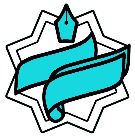 پرسشنامه درخواست همکاریتاريخ ثبت سند*:   /    /نام و نام خانوادگی:*کدملی:*نام پدر:*محل تولد:*تاریخ تولد:*وضعیت تاهل:*تعداد فرزندان:*شاغل:*مذهب:*تلفن منزل:تلفن همراه:*نشانی منزل:*ایمیل:*اینستاگرام:سایر:مقطعرشته:محل تحصیلسال فراغت از تحصیلدیپلم***کاردانیکارشناسی***کارشناسی ارشددکتریحوزه علمیهسایرشهرمحل کارومنطقهنام محل کارساعت کار درهفتهنوع کارسال خاتمه کارسال شروع کارعنوان دورهموسسه آموزشیمدت زمان دورهسایر توضیحاتعنوانمیزان تسلطنام مدرک دورهانگلیسیعربیزمینه تخصصیعنوانمیزان تواناییعنوانمیزان تسلطنام مدرک دورهعنوانمیزان تسلطنام مدرک دورهعنوانشرحعنوانمحل انجامتاریخ انجامتوضیحات